Il/La sottoscritto/a _____________________________ nato/a a ___________________________ ( ______ ) il ______ / ______ / ______   e residente a ______________ (___) in Via/Piazza _____________________  C.F. ________________________ in qualità di Legale rappresentante di ___________________________, con sede legale in _____________, nel comune di _____________________ prov. (____) , e sede operativa in _______________________ nel comune di _____________________ prov. (____), C.F. ___________________, P.IVA ______________, (in caso di Ente del Terzo Settore) iscritto al RUNTS con numero di repertorio ___________,   consapevole delle sanzioni penali previste in caso di dichiarazioni non veritiere e di falsità negli atti di cui all’art. 76 del D.P.R. 28 dicembre 2000 n. 445 e della conseguente decadenza dei benefici di cui all’art. 75 del citato decreto;consapevole dei contenuti dell’avviso pubblico ‘Parco Innova’ CHIEDEdi poter partecipare alla procedura di cui all’avviso pubblico Parco Innova con la proposta progettuale dal titolo: _________________________________________________________________________relativa all’ambito di intervento (barrare l’ambito prescelto):Monitoraggio e tutela della biodiversità; Promozione del turismo e dell’enogastronomia locale;Economia circolareDICHIARAche il proprio organo di amministrazione è composto da n. __  componenti di cui n. ___ giovani di età compresa fra i 18 e i 35 anni;che al momento della presentazione della presente domanda di candidatura, l’organo di amministrazione risulta così composto:di non essere destinatario/a di sentenze di condanna passate in giudicato o di decreti penali di condanna divenuti irrevocabili o di sentenze di applicazione della pena su richiesta, ai sensi dell’art. 444 del codice di procedura penale, per reati gravi in danno dello Stato o della Comunità europea, per reati che incidono sulla moralità professionale, per reati di partecipazione a un’organizzazione criminale, corruzione, frode, riciclaggio e per reati in danno dell’ambiente;di non essere a conoscenza della pendenza a proprio carico di procedimenti penali per reati gravi in danno dello Stato o della Comunità europea, per reati che incidono sulla moralità professionale, per reati di partecipazione a un’organizzazione criminale, corruzione, frode, riciclaggio e per reati in danno dell’ambiente;di non avere a proprio carico procedimenti pendenti per l’applicazione di una delle misure di prevenzione di cui all’art. 6 del Decreto legislativo 6 settembre 2011, n. 159 o di una delle cause ostative previste dall’articolo 67 del medesimo D.Lgs.che l’organizzazione candidata ha sede legale e/o operativa in uno dei Comuni del territorio del parco nazionale dell’Alta Murgia (Altamura, Andria, Bitonto, Cassano delle Murge, Corato, Gravina in Puglia, Grumo Appula, Minervino Murge, Poggiorsini, Ruvo di Puglia, Santeramo in Colle, Spinazzola e Toritto) o nei Comuni delle aree contigue (Acquaviva delle Fonti e Laterza);che l’organizzazione candidata osserva gli obblighi dei contratti collettivi di lavoro e rispetti la normativa in materia di prevenzione degli infortuni sui luoghi di lavoro e delle malattie professionali, salute e sicurezza sui luoghi di lavoro, pari opportunità, contrasto del lavoro irregolare, tutela dell’ambiente; che l’organizzazione candidata è in regola con gli obblighi di regolarità contributiva, fiscale e tributaria;che l’organizzazione candidata non opera nei seguenti settori:compravendita di oro, argento e altri metalli e oggetti preziosi usati;commercio di armi, munizioni e articoli militari;che l’organizzazione candidata è iscritta all’INPS/INAIL ovvero non è tenuta all’iscrizione per le seguenti motivazioni: ________________________________________che l’organizzazione candidata si impegna ad acquisire le eventuali abilitazioni amministrative specificamente richieste per lo svolgimento delle attività previste dal progetto;che l’organizzazione candidata si impegna, nell’ambito del progetto, ad acquistare macchinari, impianti, attrezzature e dispositivi elettrici ed elettronici, privilegiando le migliori e più ecocompatibili tecnologie disponibili.Luogo e data, ____ / ____ / ____                                                                             Firma del Legale Rappresentante __________________________________Si allegano alla presente domanda di candidatura:Allegato 2 – Formulario progetto sottoscritto dal Legale Rappresentante;Allegato 3 – Piano finanziario compilato e sottoscritto dal Legale Rappresentante;Allegato 4 - Informativa privacy ai sensi degli articoli 13 e 14 del Regolamento UE n. 2016/679; Copia del documento di identità in corso di validità del Legale Rappresentante del soggetto proponente.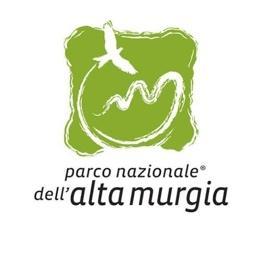 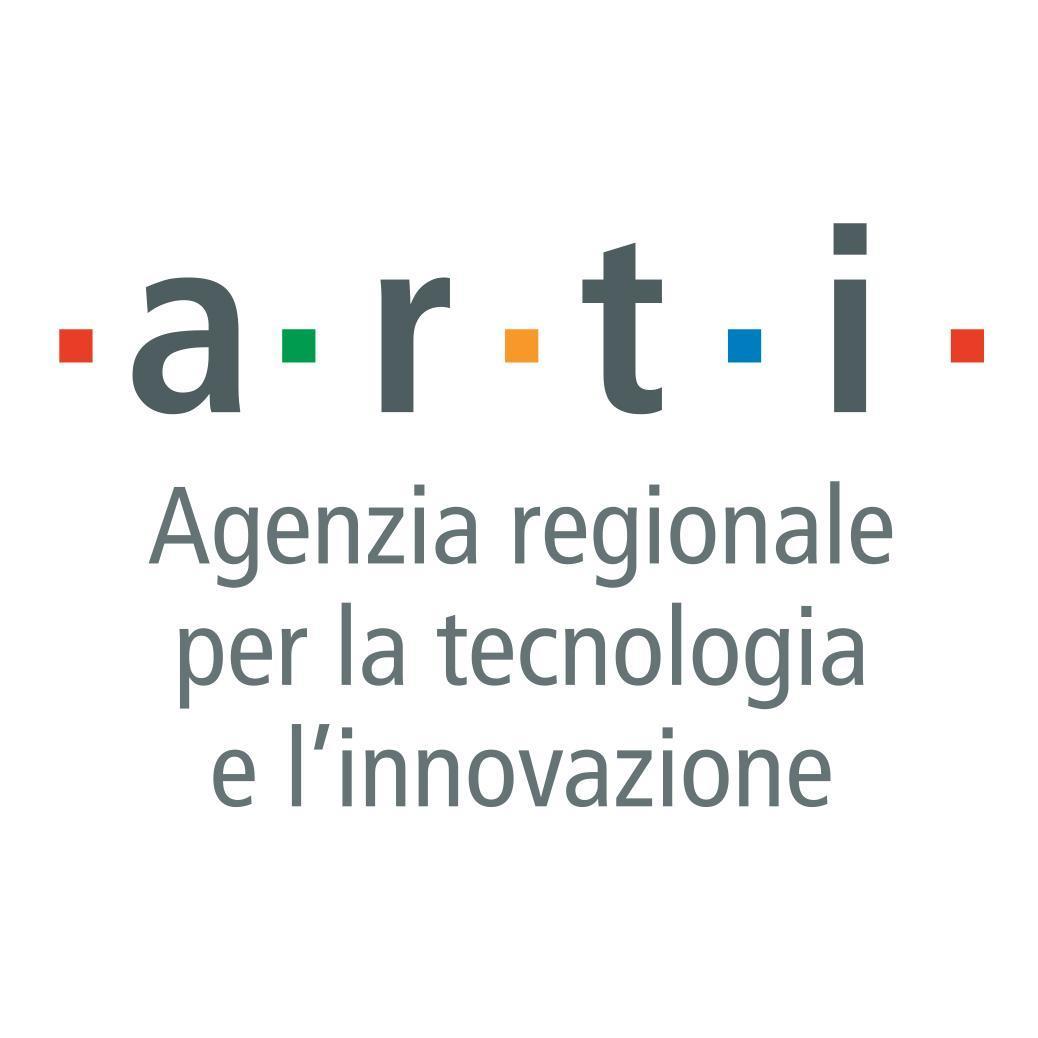 PARCO INNOVAPARCO INNOVAALLEGATO 1aDOMANDA CANDIDATURA SOGGETTI COSTITUITINomeCognomeData e luogo di nascitaCodice FiscaleCarica socialeData di nomina e di scadenza